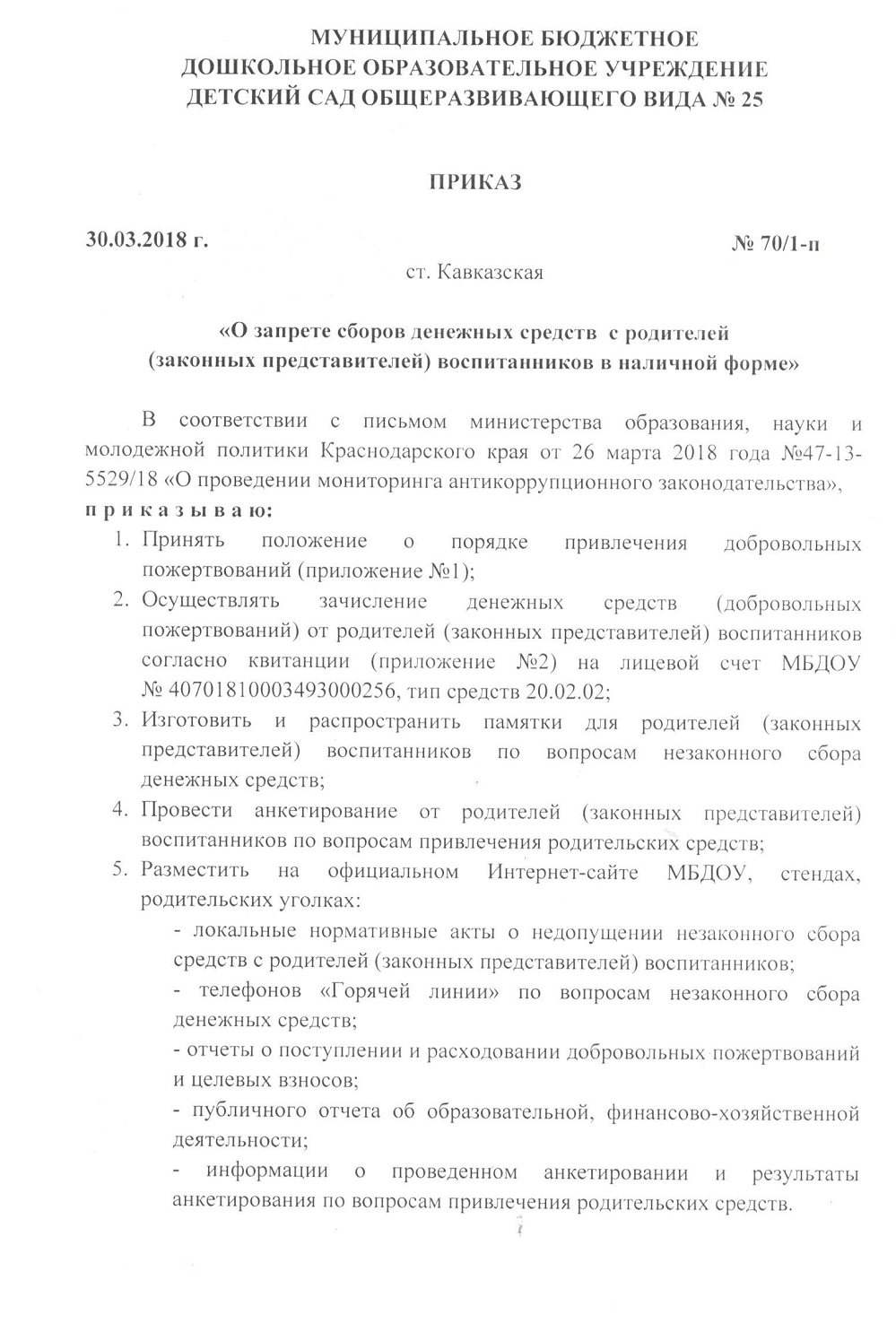 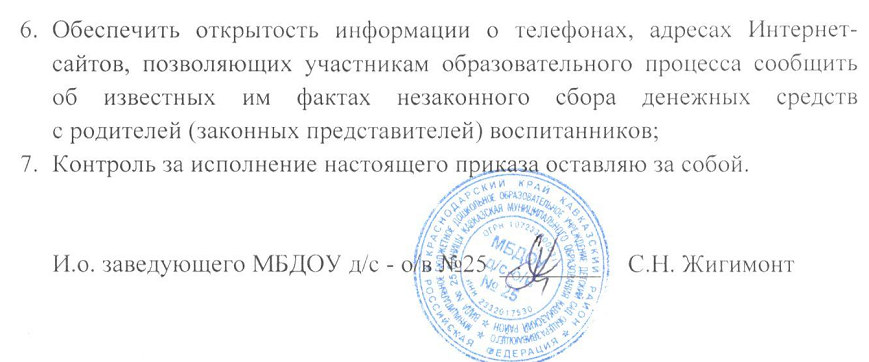 Приложение 1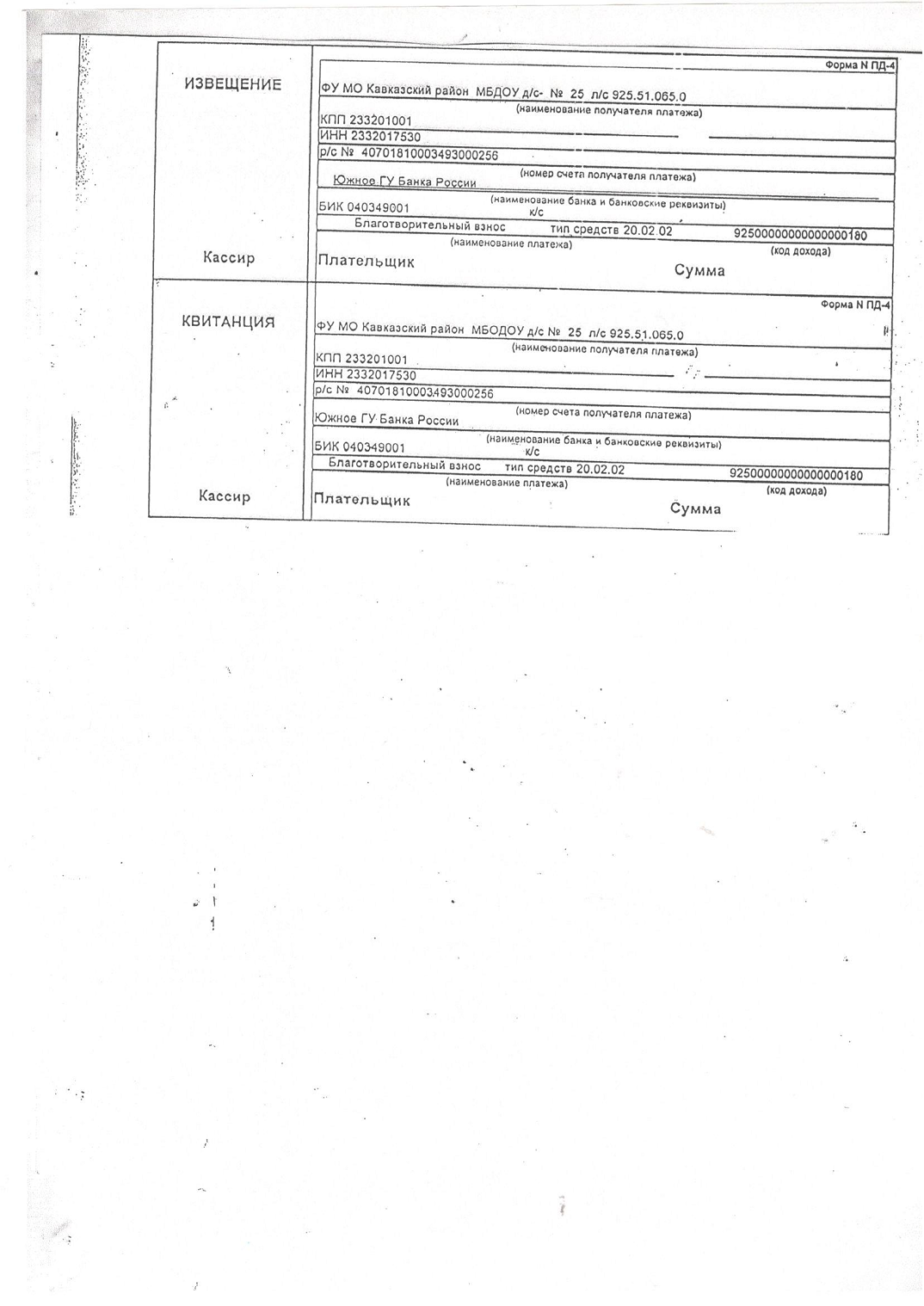 Приложение № 2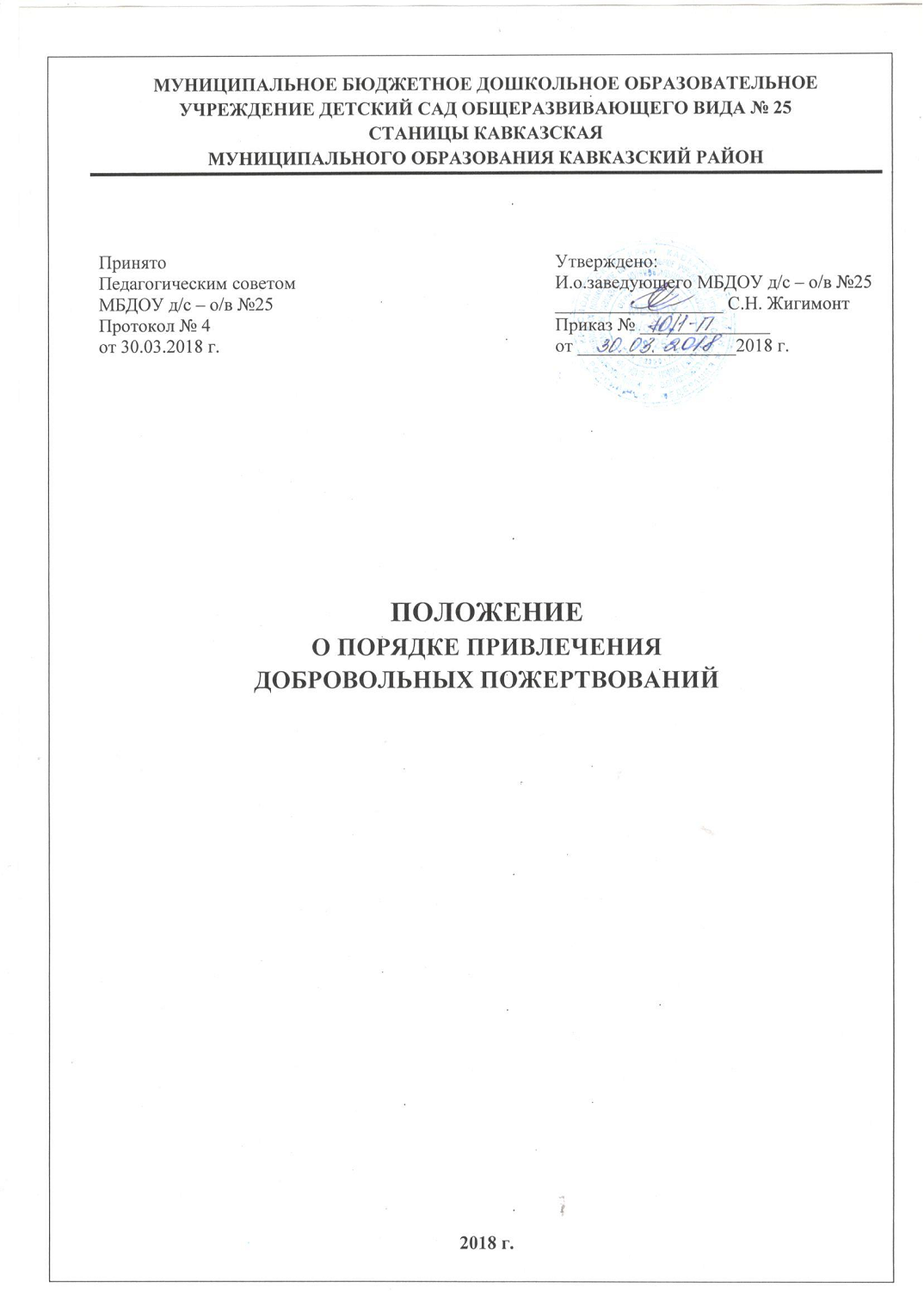 1. Общие положения1.1. Настоящее Положение разработано в соответствии с гражданским кодексом РФ, Закона РФ «Об образовании»,  уставом и другими нормативными правовыми актами, действующими в сфере образования.1.2. Настоящее Положение регулирует порядок привлечения и использования добровольных пожертвований в муниципальном бюджетном дошкольном образовательном учреждении детский сад общеразвивающего вида № 25 ст. Кавказская муниципального образования Кавказский  район (далее МБДОУ).1.3.Добровольными пожертвованиями являются добровольные имущественные взносы и перечисления денежных средств физическими и юридическими лицами.1.4. С целью создания дополнительных условий для развития МБДОУ и совершенствования материально-технической базы, обеспечивающей образовательный процесс, организацию досуга и отдыха детей, либо решение иных задач, не противоречащих уставной  деятельности МБДОУ и действующему законодательству РФ, в соответствии с Законом РФ «Об образовании»,  МБДОУ имеет право привлекать  дополнительные финансовые средства за счет добровольных пожертвований и целевых взносов физических и юридических лиц.        
2. Порядок привлечения добровольных пожертвований2.1. МБДОУ в лице руководителя или его заместителя вправе обратиться за добровольными пожертвованиями в устной (в частной беседе, на собрании) или в письменной (в виде объявления, письма) форме к юридическим и физическим лицам.2.2. Пожертвования физических или юридических лиц могут привлекаться только на добровольной основе.  Решение о  добровольных пожертвований  со стороны физических или юридических лиц принимается ими самостоятельно с указанием цели реализации средств. 2.3. При обращении за добровольными пожертвованиями администрация  МБДОУ обязаны проинформировать физическое или юридическое лицо о целях привлечения добровольных пожертвований. Недопустимо принимать пожертвования в качестве:- вступительного взноса за приём ребёнка в МБДОУ;- принудительного сбора на нужды МБДОУ.2. 4. Пожертвование может осуществляться как путём непосредственной передачи имущества (материальные вещи)  МБДОУ,  так и перечисляться денежными средствами  на  внебюджетный счёт МБДОУ. При передаче добровольных пожертвований по безналичному расчету в платежном документе указывается назначение добровольных пожертвований на укрепление и развитие материально-технической  базы МБДОУ.  Принятие пожертвований от физических лиц путем перевода последними денежных средств на  внебюджетный счет МБДОУ,  может оформляться в устной форме. 2.5. Все материальные средства, переданные жертвователем,  оформляются письменным договором пожертвования (приложение № 1), в обязательном порядке ставятся на отдельный  баланс учреждения. Заключение договора пожертвования  является добровольным волеизъявлением  сторон-участников договора. По  договору пожертвования одна сторона безвозмездно передает   или обязуется передать другой стороне вещь в собственность  или имущественное право (требование) к себе или к третьему лицу в общеполезных целях.  Сторонами договора пожертвования являются жертвователь и одаряемый. В качестве жертвователя могут выступать  юридические и физические лица. Предметом  пожертвования могут быть как недвижимые вещи, так и движимые вещи.  2.6. На принятие пожертвования не требуется чьего-либо согласия или разрешения. 3. Ответственность3.1 Руководитель МБДОУ обязан отчитываться перед родителями (законными представителями) о поступлении и расходовании средств, полученных  путём привлечения добровольных пожертвований.4. Заключительные положения4.1. В настоящее Положение по мере необходимости, выхода указаний, рекомендаций вышестоящих органов могут вноситься изменения и дополнения, которые принимаются Педагогическим Советом и утверждаются заведующим МБДОУ.4.2. Срок действия настоящего Положения не ограничен. Положение действует до принятия нового.Приложение № 1к Положению о порядке  привлечения добровольныхпожертвованийДОГОВОР  ПОЖЕРТВОВАНИЯ (дарения в общественных целях)	Мы, нижеподписавшиеся, родители (законные представители) __________________________________________________________________________________________________________________________________________________________	   				 (Ф.И.О полностью.)ребенка _______________________________,  посещающего МБДОУ д/с-о/в №25, группу «___________________», именуемые в дальнейшем Жертвователь, с одной стороны, и муниципальное бюджетное дошкольное образовательное учреждение ребенка детский сад общеразвивающего вида №25, в лице заведующего _________________________________, действующего на основании устава МБДОУ д/с-о/в №25, с другой стороны, заключили настоящий договор о нижеследующем:1.Жертвователь передает МБДОУ д/с-о/в №25в качестве безвозмездной передачи (пожертвования) __________________________________________________________________________________________________________________________________________________________(имущество и т.п., указываются признаки вещи или имущества)Пожертвование должно быть использовано на: __________________________________________________________________________________________________________________________________________________________             ( цели использования   добровольного пожертвования)	2. МБДОУ д/с-о/в №25 принимает  добровольное пожертвование и обязуется:	а) использовать его по целевому назначению, указанному в договоре;	б) вести учет всех операций по использованию пожертвованного имущества.	3. Жертвователь вправе контролировать использование пожертвованного имущества по целевому назначению.	3.1. Жертвователь вправе требовать отмены пожертвования в случае использования МБДОУ д/с-о/в №25 пожертвованного имущества не в соответствии с целями, указанными в п.1 настоящего договора.	4. Настоящий договор заключен в соответствии с Гражданским  кодексом Российской Федерации. Все споры, вытекающие из настоящего договора, разрешаются в порядке, определяемом гражданским процессуальным законодательством Российской Федерации.	5. Договор составлен в двух экземплярах, из которых один находится у Жертвователя, второй – у МБДОУ д/с-о/в №25Подписи сторон:Жертвователь:					Заведующий  МБДОУ д/с-о/в №25________________________ 			___________________ И.А. Астахова( Ф.И.О. полностью)Паспортные данные:                                               М.П._____________________________________________________________________________Адрес: _______________________________________________________________________Подпись ________________Дата ___________________